As you have probably heard the adults around you saying, this is a funny time for all of us! Let’s make sure you don’t forget it by writing a few things down. All about youAll about lockdown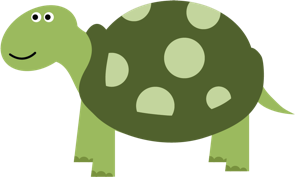 I am 	years old.I am 	cm tall.My best friends are	I like	PleasedSadWorriedSomething elseI like	I don’t like	